TERM 2 - 2023AGRICULTUREFORM TWO (2)Time: 2 HoursName: …………………………………………………………. Adm No: ……………….School: ……………………………………………………….. Class: …………………..Signature: …………………………………………………….. Date: …………………...INSTRUCTIONS TO CANDIDATESWrite your name and admission number in the space providedSign and write the date of examination in the space provided aboveThis paper consist of three sections A, B and C (100mks)Answer all the questions in sections A and B and CAll answers should be written in the spaces providedCandidates should check the question paper to ascertain that all the pages are printed as indicated and that no questions are missingFOR EXAMINERS USE ONLYSECTION A: (40 MARKS) ANSWER ALL QUESTIONS IN THE SPACE PROVIDEDGive two ways in which agriculture contributes to industrial development             (1mark)  …………………………………………………….………………………………………………………………………………………….…………………………………………………………………………………………….……………………………………………………………………………………………….…………………………………………………………………………………………….………………………………………………………………………………………………….…………………………………Name two tertiary operations carried out during land preparation                           (1mark) …………………………………………………….………………………………………………………………………………………….…………………………………………………………………………………………….……………………………………………………………………………………………….…………………………………………………………………………………………….………………………………………………………………………………………………….…………………………………Name one livestock disease transmitted by each of the following parasites       (1½ marks)Blue tick …………………………………………………….…………………………………………………………………………………………….………………………………………………………………………………………………….…………………………………Brown ear tick …………………………………………………….…………………………………………………………………………………………….………………………………………………………………………………………………….…………………………………Tsetse fly …………………………………………………….…………………………………………………………………………………………….………………………………………………………………………………………………….…………………………………Name three tools used in handling cattle during an agricultural exhibition       ( 1½ mark) …………………………………………………….………………………………………………………………………………………….…………………………………………………………………………………………….……………………………………………………………………………………………….………………………………………Name two ways in which proper nutrition helps to control livestock diseases        (1mark) …………………………………………………….………………………………………………………………………………………….…………………………………………………………………………………………….……………………………………………………………………………………………….…………………………………………………………………………………………….………………………………………………………………………………………………….…………………………………Name four properties of clean and safe water for domestic use on the farm          (2marks) …………………………………………………….………………………………………………………………………………………….…………………………………………………………………………………………….……………………………………………………………………………………………….…………………………………………………………………………………………….………………………………………………………………………………………………….…………………………………Name four qualities that are considered when grading tomatoes for fresh market (2marks) …………………………………………………….………………………………………………………………………………………….…………………………………………………………………………………………….……………………………………………………………………………………………….…………………………………………………………………………………………….………………………………………………………………………………………………….…………………………………Give the correct terms used for the following routine practices                             (2marks)Removal of extra suckers in a banana stool …………………………………………………….…………………………………………………………………………………………….………………………………………………………………………………………………….…………………………………Removal of old stems down to the level of top foliage in pyrethrum …………………………………………………….…………………………………………………………………………………………….………………………………………………………………………………………………….…………………………………Removal of suckers in coffee bushes …………………………………………………….…………………………………………………………………………………………….………………………………………………………………………………………………….…………………………………Removal and destruction of infected plants and plant parts …………………………………………………….…………………………………………………………………………………………….………………………………………………………………………………………………….…………………………………Name two dual purpose breed of sheep                                                                    (1mark) …………………………………………………….…………………………………………………………………………………………….………………………………………………………………………………………………….…………………………………Name four non-pathogenic causes of diseases in livestock                                     (2marks) …………………………………………………….………………………………………………………………………………………….…………………………………………………………………………………………….……………………………………………………………………………………………….…………………………………………………………………………………………….………………………………………………………………………………………………….…………………………………Give four ways of applying fertilizers in the field of horticultural crops                (2marks) …………………………………………………….………………………………………………………………………………………….…………………………………………………………………………………………….……………………………………………………………………………………………….…………………………………………………………………………………………….………………………………………………………………………………………………….…………………………………Give four practices that help in achieving minimum tillage                                   (2marks) …………………………………………………….………………………………………………………………………………………….…………………………………………………………………………………………….……………………………………………………………………………………………….…………………………………………………………………………………………….………………………………………………………………………………………………….…………………………………State four reasons why most farmers do not use green manure in crop production (2marks) …………………………………………………….………………………………………………………………………………………….…………………………………………………………………………………………….……………………………………………………………………………………………….…………………………………………………………………………………………….………………………………………………………………………………………………….…………………………………Outline four beneficial effects of soil organisms for plant growth                        (2marks) …………………………………………………….………………………………………………………………………………………….…………………………………………………………………………………………….……………………………………………………………………………………………….…………………………………………………………………………………………….………………………………………………………………………………………………….…………………………………Give two practices that are carried out during the hardening off in tomato seedlings  (1mark) …………………………………………………….………………………………………………………………………………………….…………………………………………………………………………………………….……………………………………………………………………………………………….………………………………………State one use of each of the following                                                                      (1mark)Spokeshave …………………………………………………….…………………………………………………………………………………………….………………………………………………………………………………………………….…………………………………Plumb bob …………………………………………………….…………………………………………………………………………………………….………………………………………………………………………………………………….…………………………………Mention four advantages of raising seedlings in polythene sleeves                        (2marks) …………………………………………………….………………………………………………………………………………………….…………………………………………………………………………………………….……………………………………………………………………………………………….…………………………………………………………………………………………….………………………………………List four benefits a farmer may get by practicing crop rotation                              (2marks) …………………………………………………….………………………………………………………………………………………….…………………………………………………………………………………………….……………………………………………………………………………………………….…………………………………………………………………………………………….………………………………………………………………………………………………….…………………………………Name the complementary tool for each of the following                                         (1mark)Trocar …………………………………………………….…………………………………………………………………………………………….………………………………………………………………………………………………….…………………………………hand drill  …………………………………………………….…………………………………………………………………………………………….………………………………………………………………………………………………….…………………………………State two benefits of liming in crop production                                                        (1mark) …………………………………………………….………………………………………………………………………………………….…………………………………………………………………………………………….……………………………………………………………………………………………….………………………………………Explain the following terms as used in fertilizersFertilizer grade                                                                                                    (1mark) …………………………………………………….………………………………………………………………………………………….…………………………………………………………………………………………….……………………………………………………………………………………………….………………………………………Fertilizer ratio                                                                                                      (1mark) …………………………………………………….………………………………………………………………………………………….…………………………………………………………………………………………….……………………………………………………………………………………………….………………………………………List four predisposing factors to livestock diseases                                                (2marks) …………………………………………………….………………………………………………………………………………………….…………………………………………………………………………………………….……………………………………………………………………………………………….…………………………………………………………………………………………….………………………………………………………………………………………………….…………………………………Give four ways in which diseases can be passed on from one animal to another   (2marks) …………………………………………………….………………………………………………………………………………………….…………………………………………………………………………………………….……………………………………………………………………………………………….…………………………………………………………………………………………….………………………………………………………………………………………………….…………………………………Name four insect parasites that attack livestock                                                      (2marks) …………………………………………………….………………………………………………………………………………………….…………………………………………………………………………………………….……………………………………………………………………………………………….…………………………………………………………………………………………….………………………………………………………………………………………………….…………………………………Give two conditions that encourage damping off disease in a nursery bed              (1mark)………………………………………………….…………………………………………………………………………………………….……………………………………………………………………………………………….…………………………………………………………………………………………….………………………………………………………………………………………………….…………………………………SECTION B: (20 MARKS) ANSWER ALL QUESTIONS IN THE SPACE PROVIDEDThe diagram below shows livestock parasites  
E                                                                                                  F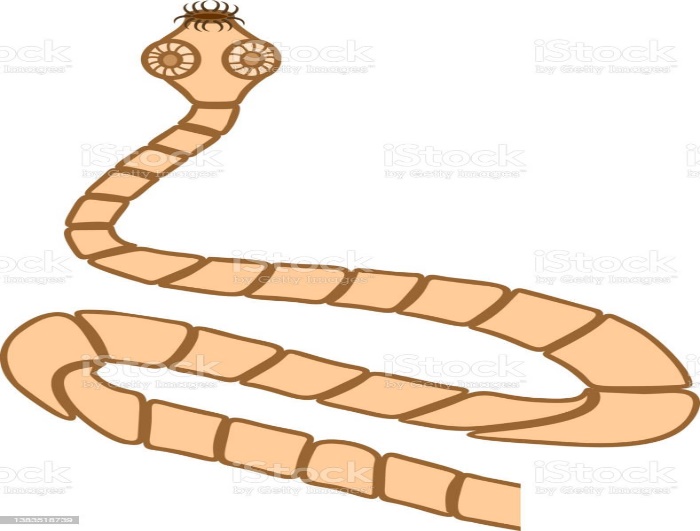 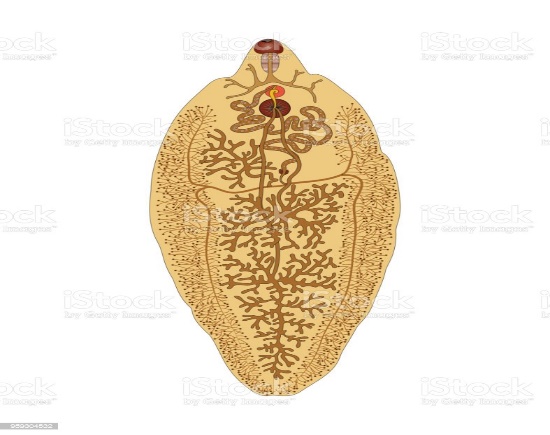 Identify the parasite labelled E and F                                                                      (2marks) ………………………………………………….…………………………………………………………………………………………….……………………………………………………………………………………………….………………………………………Name the organ where each of the parasites is commonly found                           (2marks)Parasite E …………………………………………………….………………………………………………………………………………………………….…………………………………Parasite F …………………………………………………….………………………………………………………………………………………………….…………………………………Name the intermediate host of the parasite labelled E                                              (1mark) ………………………………………………….…………………………………………………………………………………………….…………………………………………The diagram below shows a method of draining water logged soils. Study it and answer the questions that follow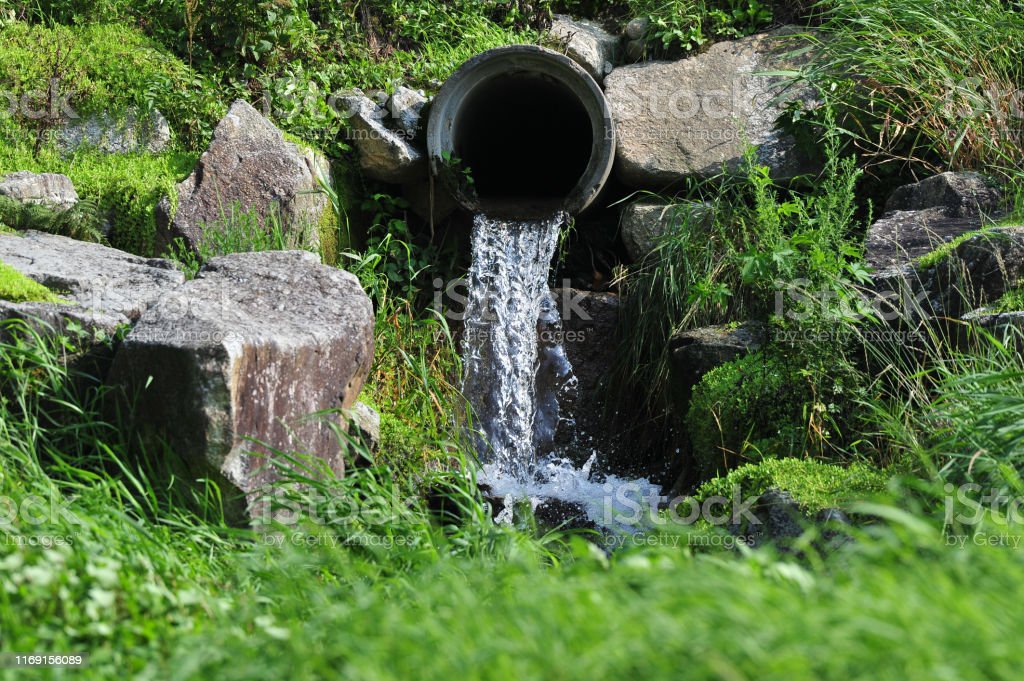 Identify the method illustrated                                                                            (1mark) ………………………………………………….…………………………………………………………………………………………….…………………………………………Give two reasons for draining water logged soils                      (1mark) ………………………………………………….…………………………………………………………………………………………….……………………………………………………………………………………………….………………………………………Apart from the method illustrated above name other three ways of draining water logged soils                                                                                                        (3marks) ………………………………………………….…………………………………………………………………………………………….……………………………………………………………………………………………….…………………………………………………………………………………………….………………………………………………………………………………………………….…………………………………The diagram below shows a pest and the damaged crop. study it and answer the questions that follow.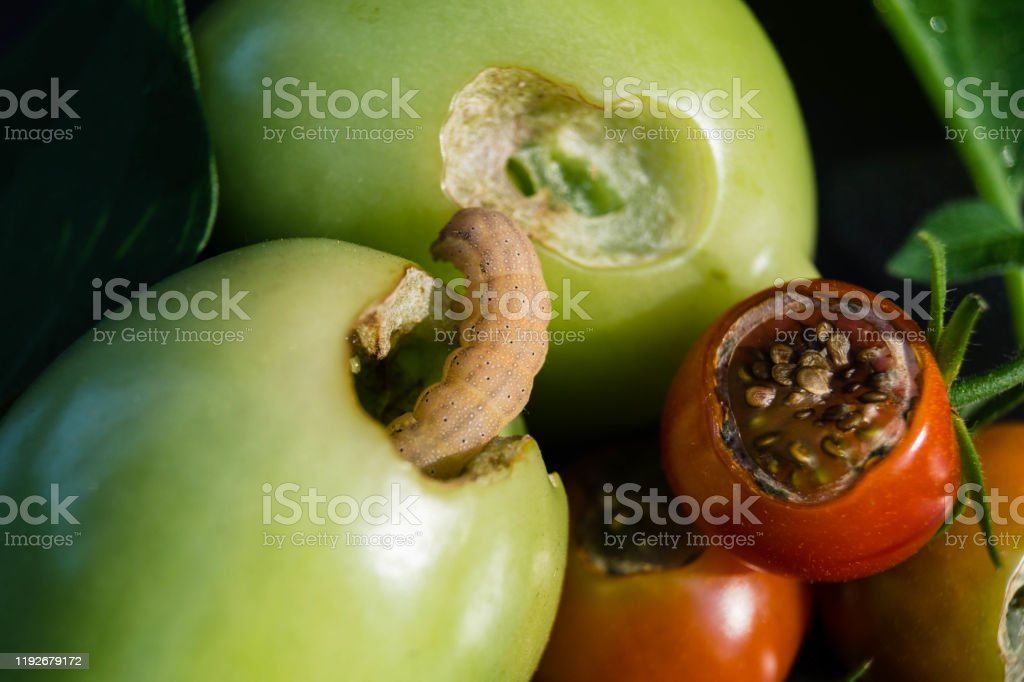 Identify the crop pest illustrated above                                                                     (1mark) ………………………………………………….…………………………………………………………………………………………….…………………………………………What damage does the pest cause to the crop                                                           (1mark) ………………………………………………….…………………………………………………………………………………………….……………………………………………………………………………………………….………………………………………State two ways of controlling the pest above                                                          (2marks) ………………………………………………….…………………………………………………………………………………………….……………………………………………………………………………………………….………………………………………Other than the illustrated pest name other two pests that attack the crop shown     (1mark) ………………………………………………….…………………………………………………………………………………………….……………………………………………………………………………………………….………………………………………The diagram below shows vegetative propagation materials, use them to answer the questions that follow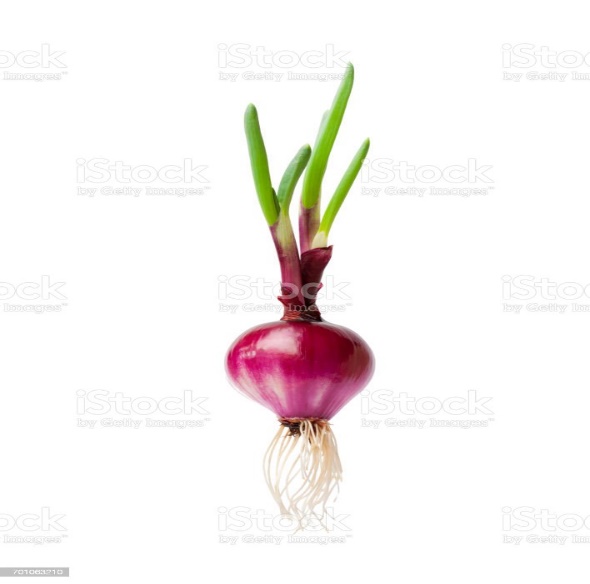 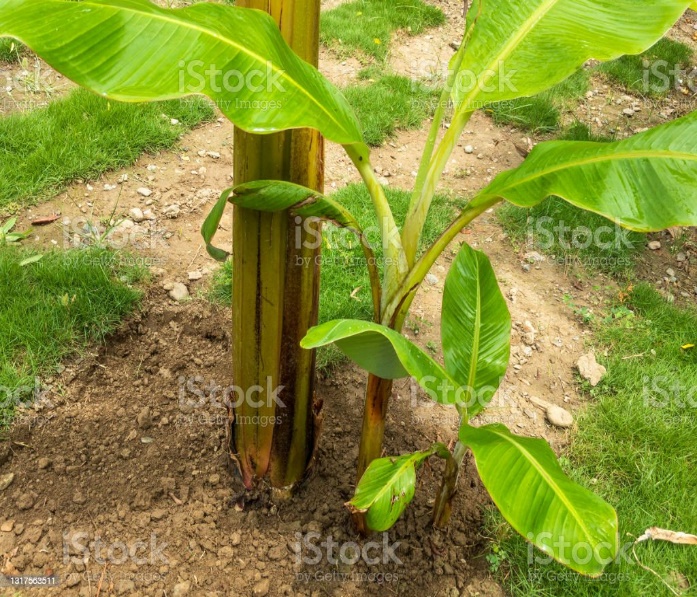    Q                                                                          PIdentify the vegetative propagation materials represented in diagrams Q and P       (2marks) ………………………………………………….…………………………………………………………………………………………….……………………………………………………………………………………………….………………………………………Name a crop that is propagated by the materials in the diagram Q and P         (2marks) ………………………………………………….…………………………………………………………………………………………….……………………………………………………………………………………………….………………………………………Other than the vegetative material labelled Q name other materials used to propagate onions                                                                                                                  (1mark) ………………………………………………….…………………………………………………………………………………………….……………………………………………………………………………………………….………………………………………SECTION C: (40 MARKS) ANSWER ALL QUESTIONS IN THE SPACE PROVIDEDExplain FIVE factors considered when siting a vegetable nursery bed            (5marks) ………………………………………………….…………………………………………………………………………………………….……………………………………………………………………………………………….…………………………………………………………………………………………….………………………………………………………………………………………………….…………………………………………………………………………………….…………………………………………………………………………………………….……………………………………………………………………………………………….…………………………………………………………………………………………….………………………………………………………………………………………….…………………………………………………………………………………………….……………………………………………………………………………………………….…………………………………………………………………………………………….………………………………………………………………………………………………….…………………………………Explain how each of the following environmental factors influence crop productionTemperature                                                                                           (5marks) ………………………………………………….…………………………………………………………………………………………….……………………………………………………………………………………………….…………………………………………………………………………………………….…………………………………………………………………………………………….…………………………………………………………………………………………….………………………………………………………………………………………………….…………………………………………………………………………………….…………………………………………………………………………………………….……………………………………………………………………………………………….…………………………………………………………………………………………….………………………………………………………………………………………………….…………………………………Wind                                                                                                      (5marks) ………………………………………………….…………………………………………………………………………………………….……………………………………………………………………………………………….…………………………………………………………………………………………….………………………………………………………………………………………….…………………………………………………………………………………………….……………………………………………………………………………………………….…………………………………………………………………………………………….………………………………………………………………………………………………….…………………………………Explain five advantages of mulching in crop production                                  (5marks) ………………………………………………….…………………………………………………………………………………………….……………………………………………………………………………………………….…………………………………………………………………………………………….………………………………………………………………………………………….…………………………………………………………………………………………….……………………………………………………………………………………………….…………………………………………………………………………………………….………………………………………………………………………………………………….…………………………………Describe the production of tomatoes under the following sub headingsLand preparation                                                                                                (3marks) ………………………………………………….…………………………………………………………………………………………….……………………………………………………………………………………………….…………………………………………………………………………………………….………………………………………………………………………………………….…………………………………………………………………………………………….……………………………………………………………………………………………….…………………………………………………………………………………………….………………………………………………………………………………………………….…………………………………Transplanting                                                                                                     (7marks) ………………………………………………….…………………………………………………………………………………………….……………………………………………………………………………………………….…………………………………………………………………………………………….………………………………………………………………………………………….…………………………………………………………………………………………….……………………………………………………………………………………………….…………………………………………………………………………………………….………………………………………………………………………………………………….…………………………………………………………………………………….…………………………………………………………………………………………….……………………………………………………………………………………………….…………………………………………………………………………………………….………………………………………………………………………………………………….…………………………………Field management practices                                                                              (7marks) ………………………………………………….…………………………………………………………………………………………….……………………………………………………………………………………………….…………………………………………………………………………………………….………………………………………………………………………………………….…………………………………………………………………………………………….……………………………………………………………………………………………….…………………………………………………………………………………………….………………………………………………………………………………………….…………………………………………………………………………………………….……………………………………………………………………………………………….…………………………………………………………………………………………….………………………………………………………………………………………………….…………………………………Diseases that attack tomatoes                                                                            (3marks) ………………………………………………….…………………………………………………………………………………………….……………………………………………………………………………………………….…………………………………………………………………………………………….………………………………………SECTIONQUESTIONSMAXIMUM SCORECANDIDATES SCOREA1-2540B26-2920C30203120TOTAL SCORETOTAL SCORE100